TURISTIČKA ZAJEDNICA OPĆINE JANJINA Drače, 28.05.2022.ZAPISNIKSa 7. sjednice turističkog vijeća TZO Janjina koja je održana 28.05.2022. u 11.00 sati u prostorijama Općine JanjinaNazočni: Stipo Šegović, Vlatko Mratović, Robert Vištica, Leo Kalafatović, Tonći Nožica, Matko Pleho, Luka Markić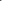 Nisu nazočni: Ana Mratinović, Ivo ŠegovićOstali nazočni: Milivoj Herceg,Za sjednicu je predložen sljedećiDNEVNI REDUsvajanje zapisnika sa 6. sjednicePrijedlog izmjene koeficijenta za direktora/icu TZO Janjina (neto plaća 6.048 kn)Izvješće komisije o pristiglim prijavama za javni natječaj za izbor direktora/ice TZO JanjinaOdluka o izboru direktora/ice TZO JanjinaPrijedlog ugovora o radu za izabranog/u direktora/icu TZO Janjina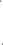 Ad. 1. Usvajanje zapisnika s prethodne sjednice Zaključak: zapisnik je usvojen jednoglasno.Ad. 2. Prijedlog izmjene koeficijenta za direktora/icu TZO Janjina (neto plaća 6.048 kn)Zaključak: Prijedlog izmjene koeficijenta za direktora/icu TZO Janjina (neto plaća 6.048 kn) usvojen je jednoglasno.Ad. 3. Izvješće komisije o pristiglim prijavama za javni natječaj za izbor direktora/ice TZO JanjinaZaključak: Komisija u sastavu Vlatko Mratović, Tonći Nožica i Stipo Šegović izvijestila je nazočne da je na natječaj pristigla 1 prijava. Prijava je uredna i ispunjava sve uvjete u skladu s propisima. Obzirom na navedeno, te da je komisija izvršila uvid u svu pristiglu dokumentaciju, predlaže se da se u narednoj točci pristupi izboru. Izvješće komisije je jednoglasno usvojeno.Ad. 4. Odluka o izboru direktora/ice TZO JanjinaZaključak: Turističko vijeće je jednoglasno izabralo i imenovalo za direktoricu TZO Janjine u narednom 4-godišnjem razdoblju Bianku Jaspricu. Radni odnos joj započinje 23.06.2022. Sve navedeno je i u odluci koja prileži ovom zapisniku. Odluka je donesena jednoglasno.Ad. 5. Prijedlog ugovora o radu za izabranog/u direktora/icu TZO JanjinaZaključak: Prijedlog ugovora o radu za novoizabranu direktoricu usvojen je jednoglasno.Sjednica je završila 28.05.2022. u 12.00